Особенности возраста:предподростковый возраст;постепенное  обретение чувства взросления;проявление негативизма;возможные конфликты со взрослыми; эмоциональная   нестабильность;пытается найти свою уникальность и собственное «Я»;замена ведущей учебной  деятельности на ведущую деятельность общения;развитие способностей и мотивация зависят от ситуации успеха; возраст  нарциссов.Как помочь ребенку?безусловное принятие ребенка, несмотря на неудачи, с которыми он может столкнуться;создание условий для развития самостоятельности (домашние обязанности);спланировать свободное время ребенка;ненавязчивый контроль со стороны родителей;создание ситуации успеха;возможность обсудить свои школьные дела, отношения со сверстниками в семье; возможность общения с одноклассниками вне школы.Ваш ребенок пятиклассник.Переход из начального звена в среднее - важный этап в жизни ребенка.Успешность адаптации:  интеллектуальная  готовность;  умение общаться со  сверстниками и  учителями;  соблюдение школьных правил;  умение ориентироваться  в  новых ситуациях;  эмоциональная гибкость.Трудности адаптационного периода:возросший темп работы: дети не  успевают  быстро писать;возросший объем работы на уроках и дома;новые учителя и требования к оформлению работ;необходимо самостоятельно находить дополнительную информацию и работать с ней;новое расписание и новые кабинеты;трудности со старшеклассниками.Некоторые проблемы пятиклассников:в письменных работах пропускают буквы;не умеет применять правила, хотя знает их формулировку;с трудом решает математические задачи;невнимателен, рассеян, забывчив;неусидчив во время занятий;с трудом понимает  объяснения учителя;плохо ориентируется в пространстве;испытывает страх перед уроками, учителями, ситуациями проверки знаний;часто меняет друзей и бывает одинок.Кризисные периоды:первые 4-6 недель  ( сентябрь,октябрь)середина декабря;неделя после каникул в феврале;середина марта (особенно после каникул).Признаки дезадаптации:усталый, утомленный вид ребенка;беспокойный ночной сон;трудности утреннего пробуждения, вялость;постоянные жалобы на плохое самочувствие;нежелание выполнять домашнее задание;негативные характеристики в адрес школы, учителей, одноклассников;нежелание делиться впечатлениями о проведенном дне;повышенная тревожность, страх не соответствовать ожиданиям  окружающих;жалобы на те или иные события, связанные со школой;стремление при  разговоре  отвлечь  родителей от школьных событий, переключить внимание на другие темы.3. Если программа сложная, внимательно следите, не является ли такая нагрузка для ребенка чрезмерной. Лучше вовремя откорректировать это, иначе начнутся проблемы со здоровьем. Может быть, в другом классе, с меньшей нагрузкой, ребенок почувствует себя комфортнее?4. Очень важно на первых порах вселить в школьника уверенность в успех, не позволять ему поддаваться унынию («У меня ничего не получится!»), иначе бороться с апатией вы будете очень долго.5. Признак успешной адаптации — это степень самостоятельности ребенка при выполнении им учебных заданий, готовность прибегнуть к помощи взрослого лишь ПОСЛЕ попыток выполнить задание самому. Частенько родители слишком усердно «помогают» ребенку, что вызывает порой противоположный эффект. Ученик привыкает к совместному приготовлению уроков и не хочет делать это в одиночку. Здесь лучше сразу обозначить границы вашей помощи и постепенно уменьшать их.6. Самым важным признаком того, что ребенок полностью освоился в школьной среде, является его удовлетворенность межличностными отношениями с одноклассниками и учителем.     Ваш ребенок первоклассник .   Период адаптации ребенка к школе может длиться от 2-3 недель до полугода, это зависит от многих факторов: индивидуальных особенностей ребенка, характера взаимоотношений с окружающими, уровня сложности образовательной программы и степени подготовленности ребенка к школьной жизни.     Немаловажным фактором является и поддержка взрослых — мамы, папы, бабушек и дедушек. Чем больше взрослых окажут посильную помощь в этом процессе, тем успешнее ребенок адаптируется к новым условиям.     Нередко родители ругают ребенка за то, что он больше времени уделяет общению с одноклассниками, чем учебе, что ему часто звонят друзья «не по делу», что слишком много времени у него уходит на прогулки. Однако хорошо бы помнить о том, что в этот период первоклассник активно устанавливает контакты, ищет свое место в детской среде, учится сотрудничать с другими детьми и принимать помощь в свой адрес. Помогите ему в этом непростом деле! От того, какую нишу займет ваше чадо при распределении социальных ролей, зависит весь период его обучения в школе. Вспомните, как тяжело избавиться от имиджа «жадины» или «всезнайки», как много проблем появляется в подростковом возрасте именно потому, что когда-то малышу не удалось проявить себя должным образом.    Рекомендации для родителей первоклассников на период адаптации ребенка к школе (на какие моменты стоит обратить внимание):- Как только ваш ребенок стал школьником, он гораздо больше времени  предоставлен сам себе. Поэтому, чтобы вы были за него спокойны, следует, прежде всего, развить у ребенка самостоятельность.  Ребенок должен уметь при необходимости оставаться дома один. Научите его соблюдать основные принципы безопасности.- Навыки самообслуживания, необходимые ребенку в школе: он должен уметь самостоятельно переодеваться в спортивную форму, собирать портфель и т. д. Составьте вместе с ребенком список того, что нужно положить в портфель на каждый день (можно использовать картинки). Сначала вместе собирайте портфель по этому списку, но постепенно передавайте ребенку обязанность собирать портфель самостоятельно.- У ребенка должно быть сформировано умение организовать рабочее место, своевременно начать работу, поддерживать порядок на рабочем месте в ходе учебной работы.- Хорошо, если до школы у ребенка был достаточно разнообразный опыт общения с незнакомыми людьми — и взрослыми, и детьми. Если нет, давайте ребенку возможность попрактиковаться в установлении новых контактов. Это может происходить в поликлинике, на детской площадке, в магазине.- Некоторые дети теряются при большом скоплении детей и взрослых. В качестве тренировки время от времени берите сына или дочку на большое увеселительное мероприятие.- Готовьте ребенка к тому, что в школе он может столкнуться и с негативными оценками своей работы. Учите его не теряться, когда критикуют или — детский вариант — дразнят. Дома важно иметь опыт и похвалы, и порицания. Критикуя его, вы даете оценку не его личности в целом, а конкретному поступку (вместо фразы «Ты плохой мальчик \ плохая девочка!» скажите «Я расстроен (а) твоим поступком, потому что…. (и описывайте, что именно вас расстроило в его \ее поведении)»). Прекрасно, если выработана достаточно устойчивая положительная самооценка. Тогда на замечание или на не слишком высокую оценку учителя ребенок не обидится, а постарается что-то изменить.- Важно для ребенка уметь выражать свои потребности словами. Дома окружающие понимают его с полуслова или по выражению лица. Не стоит ждать того же от учителя или одноклассников. Просите ребенка сообщать о своих желаниях словами, по возможности организуйте такие ситуации, когда ему нужно попросить о помощи незнакомого взрослого или ребенка.- В школе ребенок нередко будет попадать в ситуации сравнения со сверстниками. Значит, стоит понаблюдать за ним в играх, включающих соревновательный момент, конкуренцию детей. Как он реагирует на успех других, на свои неудачи?- Старайтесь, чтобы ребенок привыкал работать самостоятельно, не требовал постоянного внимания и поощрения со стороны взрослого. Ведь на уроке учитель вряд ли сможет уделить каждому одинаковое внимание. Постепенно переставайте хвалить ребенка за каждый шаг в работе — хвалите за готовый результат.- В выполнении любого дела не позволяйте останавливаться на середине. Необходимо сразу ориентировать ребенка на выполнение любого задания с начала до конца — при уборке комнаты, помощи родителям, выполнении задания и т.д.- Приучайте ребенка спокойно сидеть и работать в течение определенного времени при выполнении домашнего задания. По возможности включайте в распорядок дня самые разнообразные занятия, чередуя спокойную работу за столом с подвижными играми. Особенно это важно для возбудимого, подвижного ребенка. Постепенно он привыкнет к тому, что кричать и бегать можно в определенное, «шумное» время. Тогда будет способен и в школе дождаться перемены.Каковы признаки успешной адаптации?1. Удовлетворенность ребенка процессом обучения. Ему нравится в школе, он не испытывает неуверенности и страхов.2. Насколько легко ребенок справляется с программой. Если программа традиционная, а ребенок испытывает затруднения при обучении, необходимо поддержать его в трудный момент, не критиковать излишне за медлительность, а также не сравнивать с другими детьми. Все дети разные.4.Ощущение перегрузки, усталость (неумение контролировать желания и организовывать свое время, неумение учиться; физические недомогания, связанные с перестройкой организма)5.Проблемы с учебой (снижение успеваемости, нежелание учиться)6.Выбор жизненного пути (где продолжать учебу, выбор профессии)7.Проведение досуга.Оказание помощи подростку:Безусловное принятие подростка, которое проявляется в понимании и позитивном отношении. Подросток должен быть уверен, что его любят независимо от успехов и неудач, и не сравнивают с другими;Отношения должны быть естественными, чувства неподдельными и реакции на чувства ребенка искренними;Обращаясь к подростку, следует использовать вежливые просьбы, избегая приказов и прямых инструкций;Относиться к подростку нужно как к взрослому, советоваться с ним, прислушиваться к мнению, особенно если речь идет о его потребностях или о его будущем;Если случается неприятность, необходимо разбираться совместно, внимательно выслушав подростка;Наказание должно соответствовать тяжести проступка и не причинять физический вред. Подростку Какие особенности необходимо учитывать родителям старшеклассников?         Если ваш ребенок перешел в 10 класс из другой школы, то отнеситесь с пониманием к важной потребности ребенка наладить взаимоотношения с одноклассниками.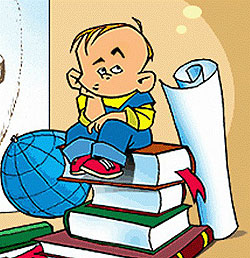      Некоторые дети в этом возрасте определились со своими профессиональными предпочтениями, хотя психологи обращают особое внимание на тот факт, что выбор профессии — это развивающийся процесс, который проходит в течение длительного периода. Этот процесс включает в себя серию «промежуточных решений», совокупность которых и приводит к окончательному выбору. Однако старшеклассники делают этот выбор не всегда осознанно и зачастую принимают решение о предпочитаемой области будущей трудовой деятельности под влиянием момента. Следовательно, они явно дифференцируют предметы на «полезные» и «ненужные», что вызывает игнорирование последних. Если это так, попробуйте внимательно отнестись к возникшему интересу в какой-то области, помогите углубить ребенку свои знания в ней, обязательно найдите возможность познакомить ребенка с привлекательной профессией — а вдруг он ошибся с выбором?                         Лучше своевременно переориентировать человека, чем позже расплачиваться за «мимолетное увлечение».       Другой особенностью старших подростков становится возврат интереса к учебной деятельности, что не может не радовать родителей. Как правило, в это время дети и родители становятся единомышленниками, активно обмениваются взглядами на выбор профессионального пути. Большинство родителей хотели бы, чтобы их дети пошли учиться дальше, получили бы высшее образование. Но не многие задумываются о том, насколько у старшеклассника присутствуют общеучебные навыки, умеет ли он учиться? Чрезмерная акцентуация на объеме приобретаемых знаний, а не на способе их получения может привести к тому, что после поступления в вуз для ребенка это и станет главной трудностью. Поэтому постарайтесь понаблюдать  за тем,  умеет ли будущий абитуриент конспектировать, владеет ли элементарными умениями по оформлению письменных работ, написанию реферата.    Однако существуют и некоторые сложности во взаимодействии взрослых и детей. Это касается личной жизни подростков, куда вход родителям зачастую запрещен. При умелом дозировании общения, уважении права ребенка на личное пространство этот этап проходит достаточно безболезненно. Обратите внимание, что мнение сверстников в данный возрастной период представляется детям гораздо более ценным и авторитетным, чем мнение взрослых. Но только взрослые могут продемонстрировать подросткам оптимальные модели поведения, показать им на собственном примере, как надо строить отношения с миром.       РЕКОМЕНДАЦИИ педагогам и родителямОсновные потребности подростков:Самоутверждение среди сверстниковСамореализация в общенииРазвитие независимости и самостоятельностиСтремление к смене впечатлений и поиск острых ощущенийСамопознание, саморазвитие и самосовершенствованиеДостижение личного благополучия и обретение материальных благ.Основные проблемы подростков:1.Сложности в дружеских отношениях и любви2.Отношения с родителями и другими взрослыми ("не разрешают, не отпускают, не понимают, не дают, заставляют" и т. п.)3 Проблемы самооценки и развития характера (недовольство собой, своим внешним видом и поведением)